Отчёт о проведении Дня Земли в МБДОУ в 2021 годуЗдесь знает каждый, ты и я!Природу обижать нельзя!Так скажем дружно: Раз, два, три,Откроем праздник – День Земли!Всемирный день Земли отмечается ежегодно. В России этот праздник официально отмечается с 1988 года. Целью этой всемирной акции является привлечение внимания всех жителей планеты к экологическим проблемам.  «День Земли» в МБДОУ детском саду №20 г. Павлово начался с просмотра видео - презентации «Земля – наш общий дом», где ребята наглядно могли увидеть красоту нашей прекрасной голубой планеты, животный и растительный мир.  В зале разыгралось целое представление: в гости к детям пришёл Вовка Морковкин и Старичок Лесовичок. Играя в познавательные и увлекательные игры, дошкольники повторили правила поведения в лесу, на водоёмах, на улицах родного города;  приняли участие в конкурсах: «Собери мусор», «Построй домик для муравьёв», «Посади цветы», «Подбери лучики солнышку». 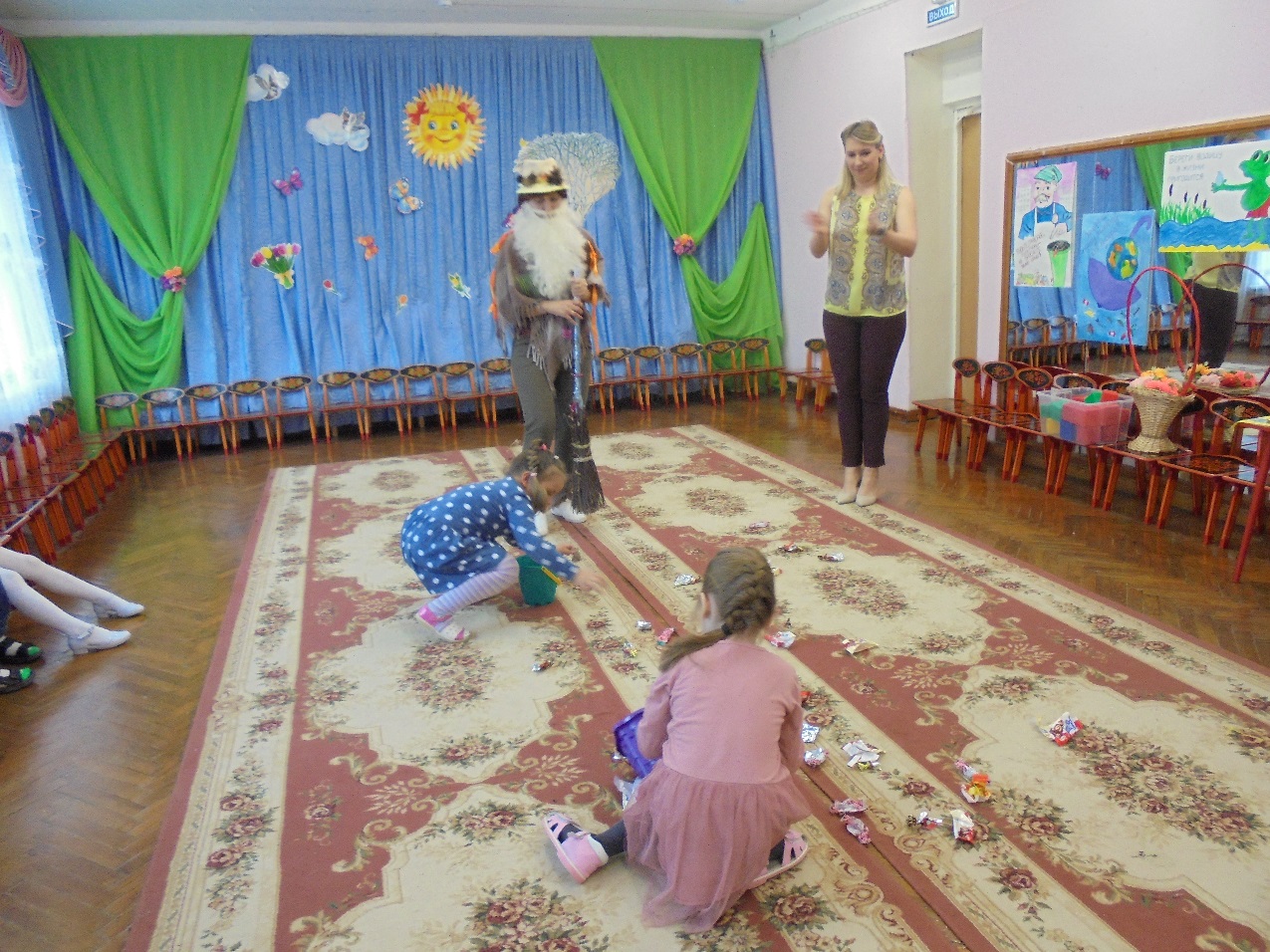 Конкурс «Собери мусор»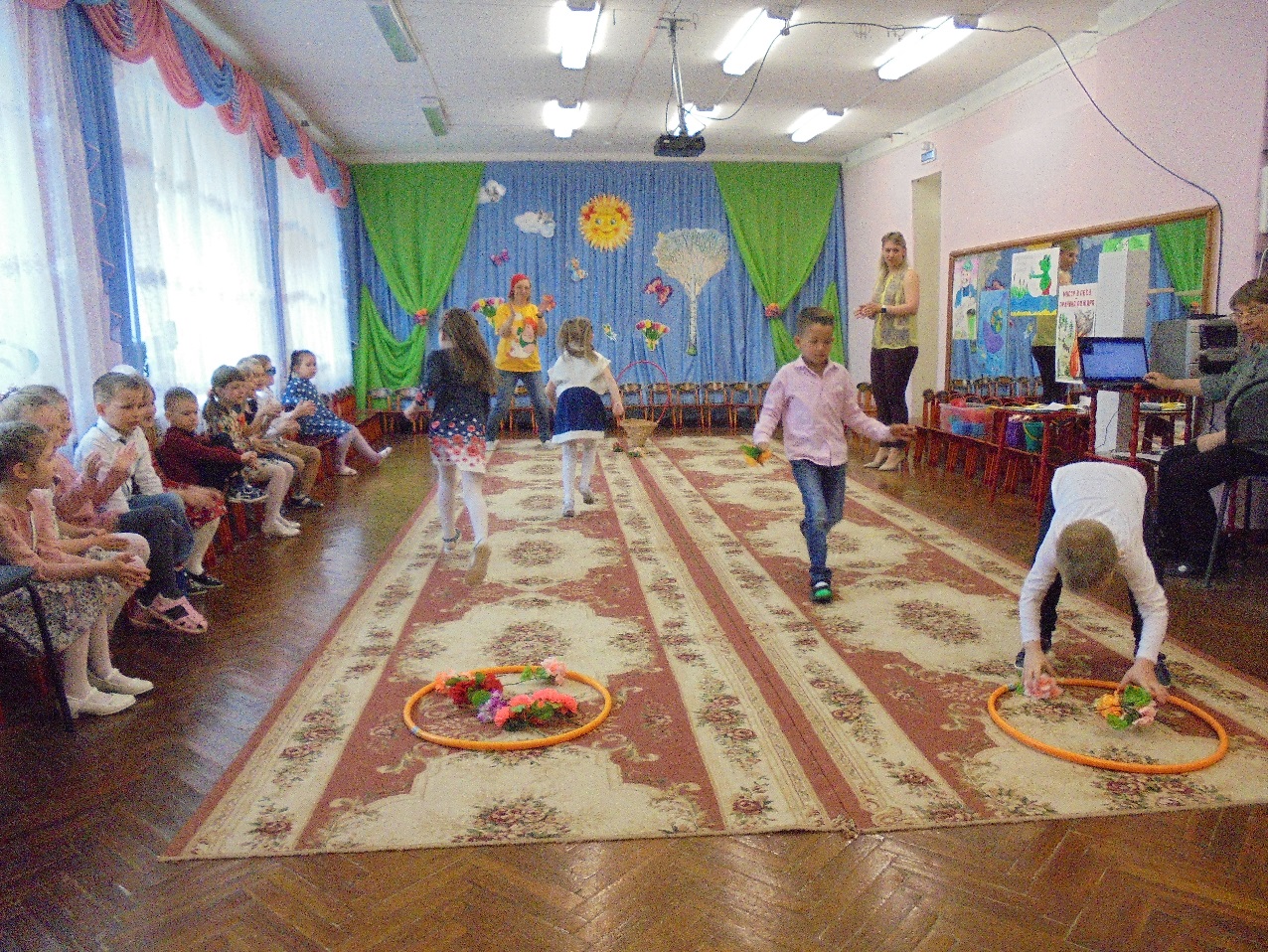 Конкурс «Посади цветы»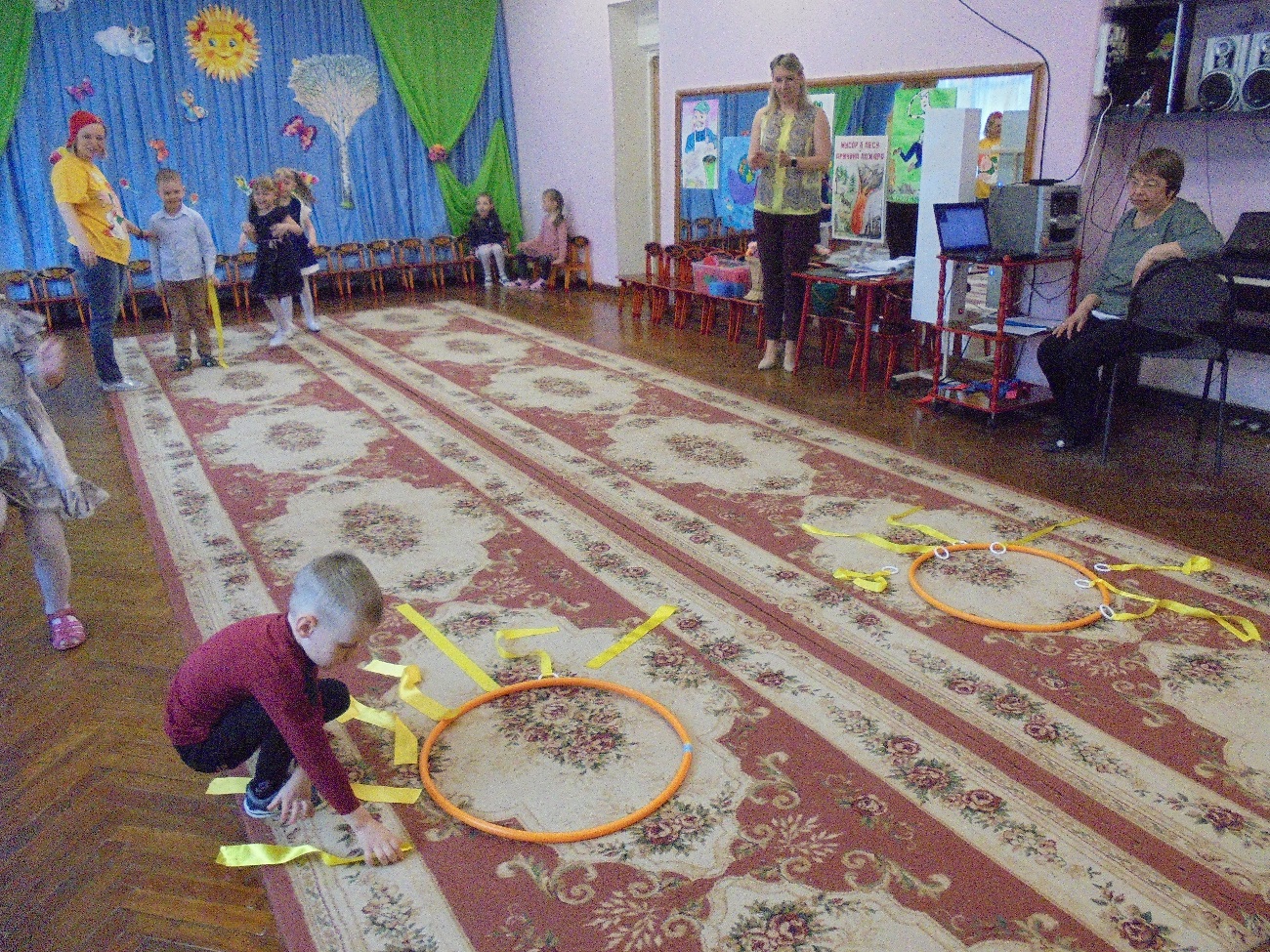 Конкурс «Подбери лучики солнышку»Дети рассказывали стихи,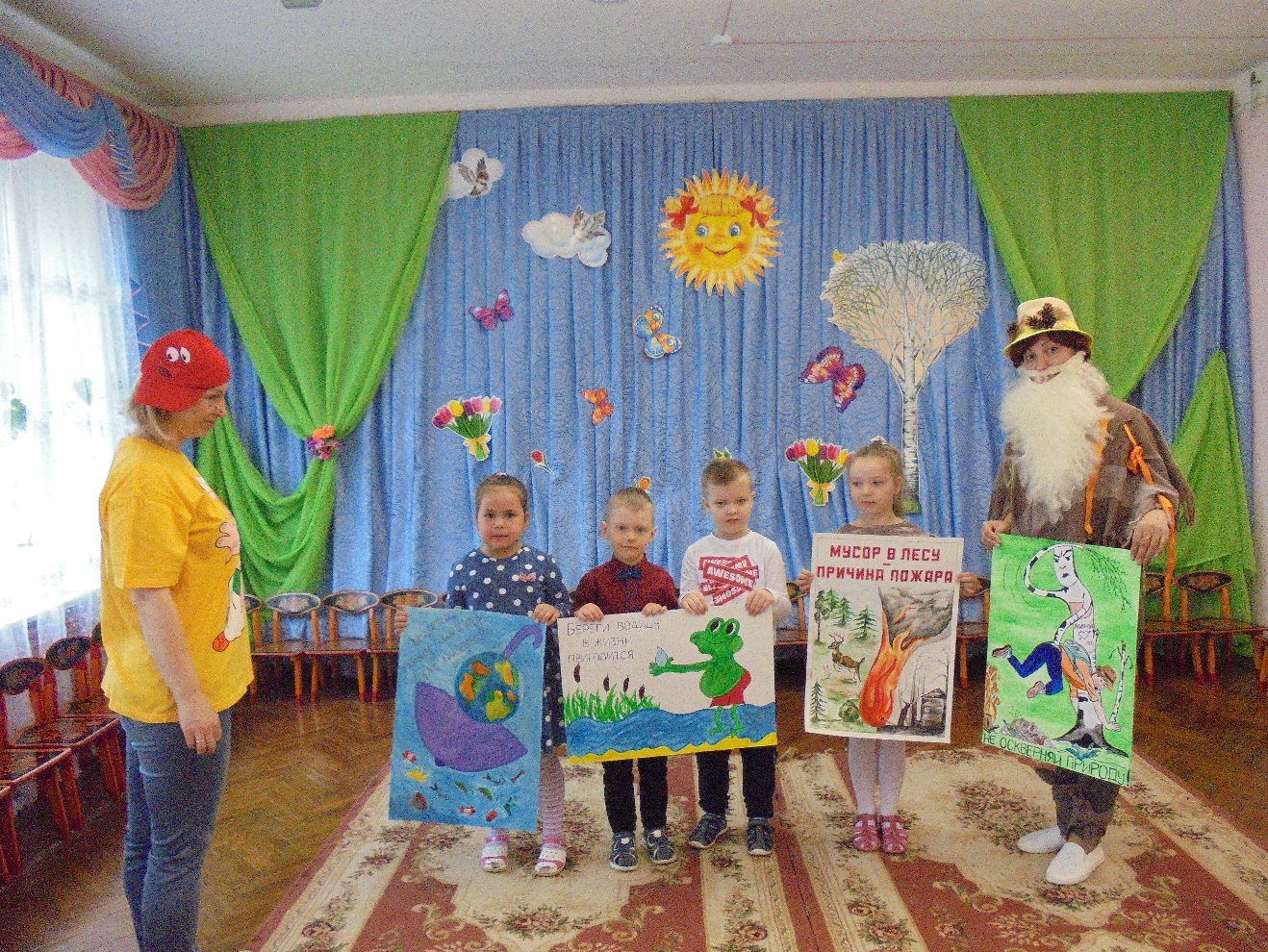 пели песни и водили хороводы,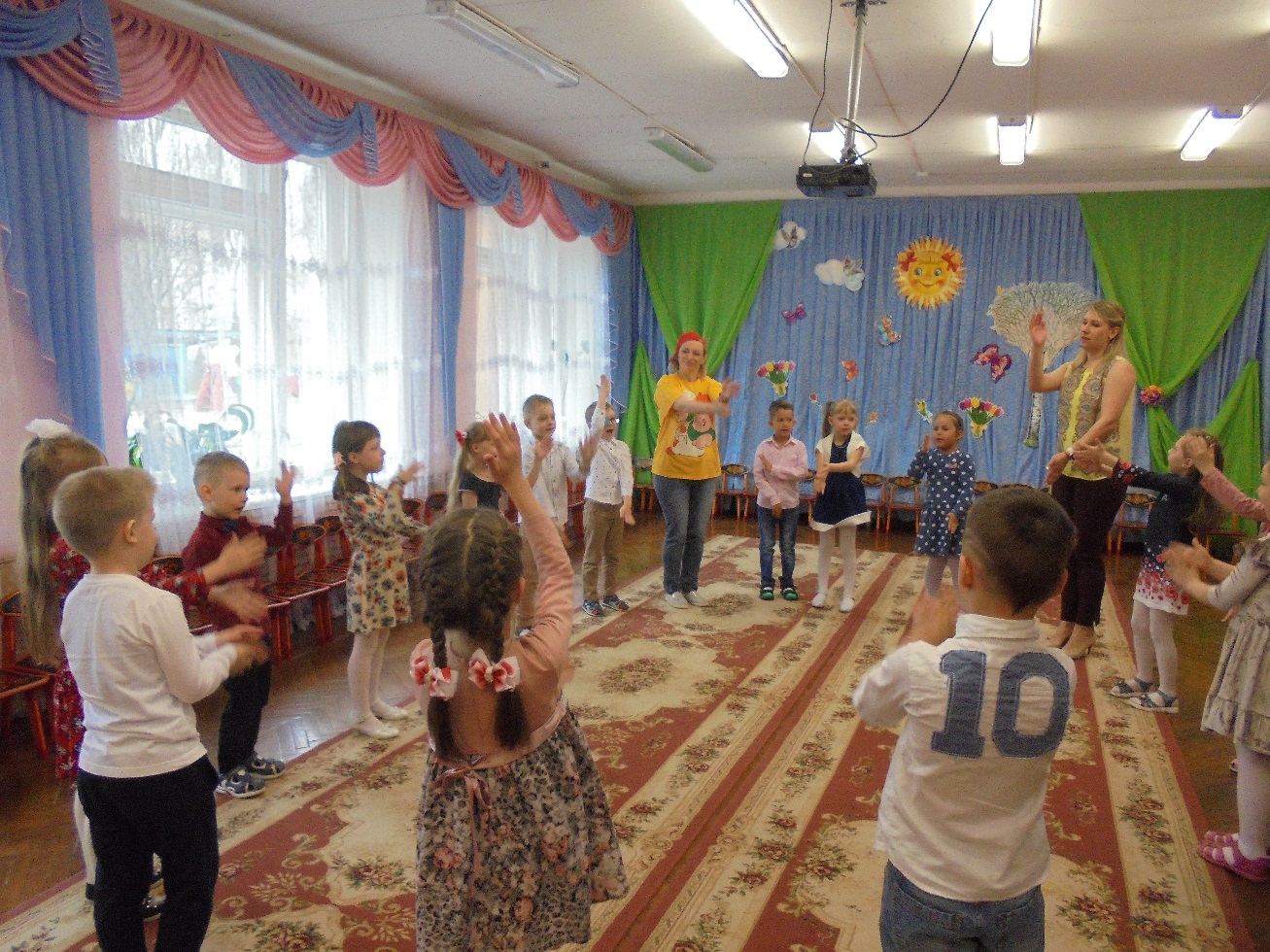 дружно помогли Лесовичку очистить Землю от мусора. Праздник удался на славу! В заключение ребята пожелали нашей планете Земля процветания и пообещали никогда не наносить вред окружающему миру.  Этот день помог ребятам открыть новые знания и  приобрести понимание бережного, созидательного отношения к окружающей нас природе.
Мы речь свою ведём о том,
Что вся Земля – наш общий дом.
Наш добрый дом,
Просторный дом-
Мы все с рожденья в нём живём.
Ещё о том ведём мы речь,
Что мы наш дом должны беречь,
Давай докажем, что не зря
На нас надеется Земля.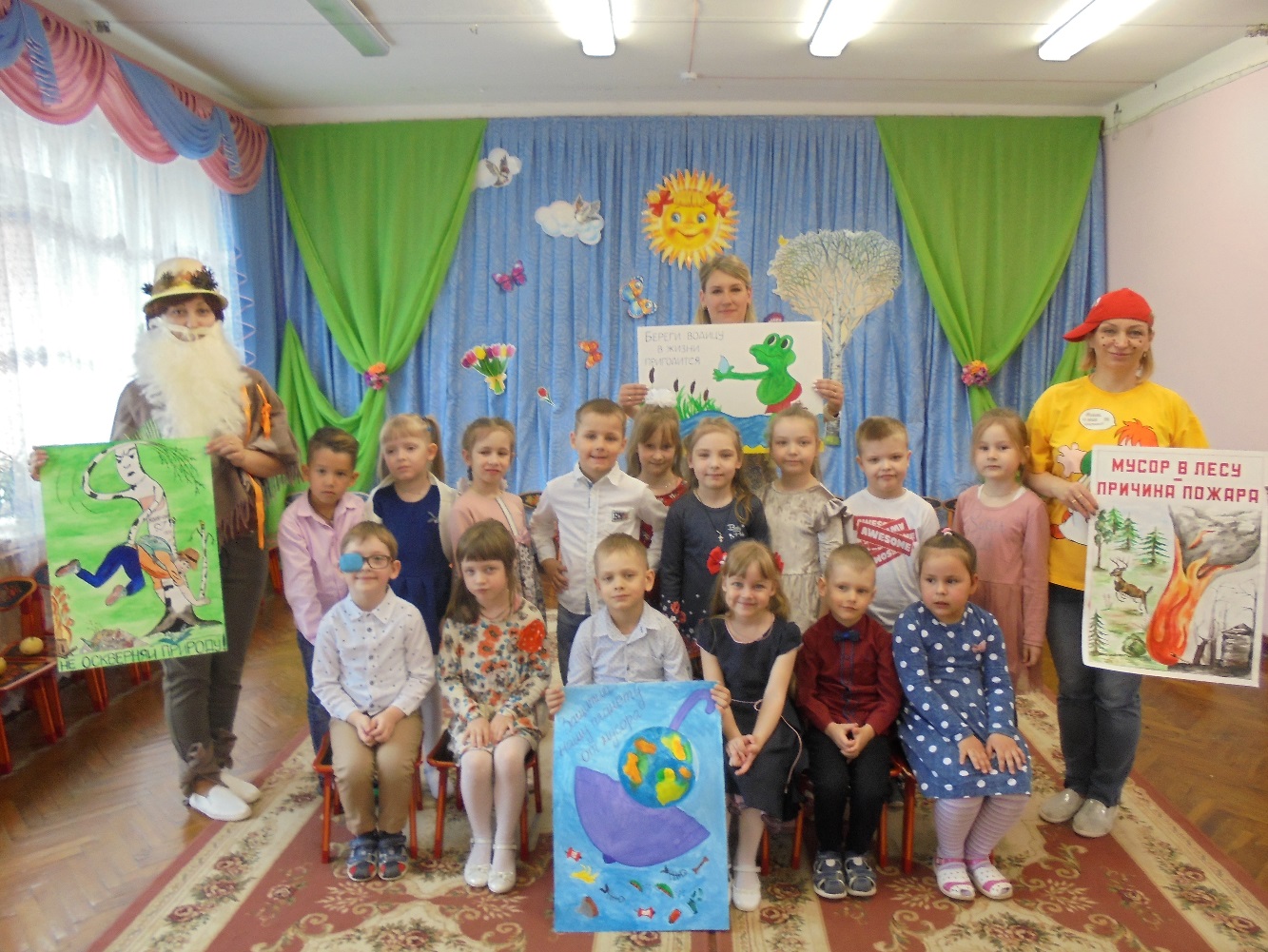 